Kallelse till ordinarie föreningsstämma
Riksbyggen Bostadsrättsförening Konvojens) Av styrelsen till stämman hänskjutna frågor samt av medlemmar anmälda ärenden (motioner) som angetts i kallelsen.Hänskjuten fråga av styrelsen: Nya stadgarDen 1 januari 2023 skedde en del ändringar i bostadsrättslagen. Med anledning av det har Riksbyggen uppdaterat sina normalstadgar. Styrelsen föreslår att föreningsstämman antar Riksbyggens nya normalstadgar enligt bilaga.Välkomna!Styrelsen§ 59	DagordningStämmans öppnande.Fastställande av röstlängd.Val av stämmoordförande.Anmälan av stämmoordförandens val av protokollförare.Val av en person som jämte stämmoordföranden ska justera protokollet.Val av rösträknare.Fråga om stämman blivit i stadgeenlig ordning utlyst.Framläggande av styrelsens årsredovisning.Framläggande av revisorernas berättelse.Beslut om fastställande av resultat- och balansräkning.Beslut om resultatdisposition.Fråga om ansvarsfrihet för styrelseledamöterna.Beslut angående antalet styrelseledamöter och suppleanter.Fråga om arvoden åt styrelseledamöter och suppleanter, revisorer och valberedning.Beslut om stämman ska utse styrelseordförande samt i förekommande fall val av styrelseordförande.Val av styrelseledamöter och suppleanter.Val av revisorer och revisorssuppleanter.Val av valberedning. Av styrelsen till stämman hänskjutna frågor (stadgeändring) samt av medlemmar anmälda ärenden (motioner) som angetts i kallelsen.Stämmans avslutande.KallelseStockholm 2024-01-14Datum30 januariTid19.00PlatsSKB, Konvojgatan 6 – mittemot Konvojgatan 5Dagordning§ 59 i stadgarna (se sidan 2)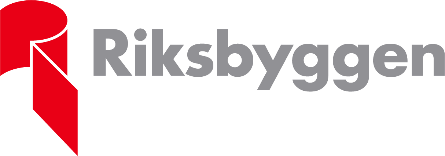 